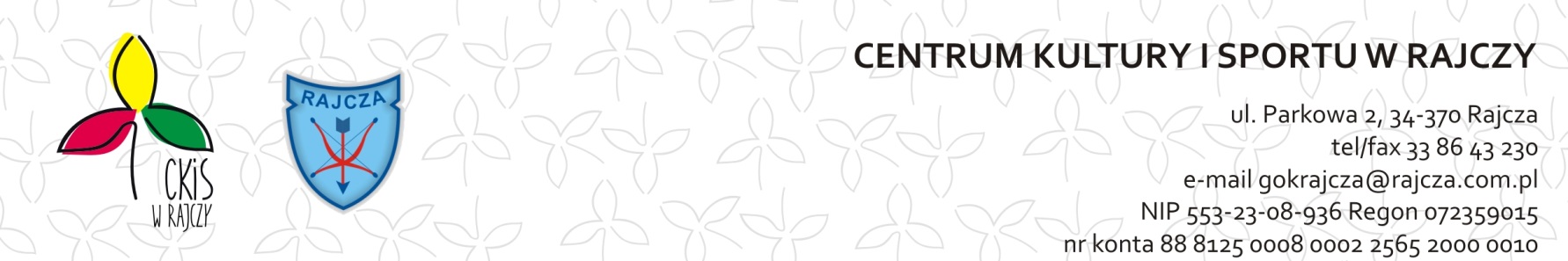 REGULAMIN KONKURSU NA WIERSZ PT. „MÓJ WYMARZONY DZIEŃ DZIECKA”Centrum Kultury i Sportu w Rajczy zaprasza wszystkich chętnych do udziału w konkursie na wiersz pt. „Mój wymarzony Dzień Dziecka”.Celem konkursu jest: - inspiracja i popularyzacja twórczości poetyckiej,- inspirowanie młodych poetów do tworzenia własnej twórczości,- rozwijanie u dzieci i młodzieży postawy twórczej oraz pobudzenie ich wrażliwości literackiej,- dbałość o kulturę żywego słowaKategorie wiekowe:- przedszkola- klasa I – III- klasa IV –VIIIWarunki uczestnictwa w konkursie:-uczestnik prezentuje wiersz własnego autorstwa, napisany w języku polskim, nie nagradzany na innych konkursach oraz nie drukowany w czasopismach literackich ani w publikacjach książkowych- każdy autor może przesłać jeden wiersz,- zgłoszenie do konkursu jest jednoznaczną zgodą autorów na publikację wiersza- wiersz należy zamieścić w komentarzu pod postem informującym o konkursie na profilu CKiS w Rajczy na stronie Facebook do dnia 31.05.2020r.Ogłoszenie wyników nastąpi 1 czerwca 2020r. na stronie internetowej oraz na fb Centrum Kultury i Sportu w Rajczy. Zwycięzcy zostaną poinformowani poprzez wiadomość prywatną na fbOcena prac:- jury zwróci szczególnie uwagę na: oryginalność ujęcia tematu wiersza oraz  poprawność językową i ortograficzną,- jury przewiduje przyznanie I,II i III miejsca w każdej kat. wiekowej. Dopuszcza się dodatkowe wyróżnienia prac,- nagrodę specjalną otrzyma uczestnik, którego wiersz uzyska największą ilość polubieńWymogi dotyczące prac:- praca musi być zgłoszona z prywatnego konta uczestnika lub z konta jednego z rodziców,- każda praca musi mieć dołączoną  wypełnioną zgodę na przetwarzanie danych osobowych ,która znajduje się na stronie internetowej www.rajcza.naszgok.pl  w załącznikach zaraz pod regulaminem.Dodatkowe informacje:- organizator powołuje skład jury konkursu,- werdykt jury konkursu jest ostateczny i nie podlega odwołaniu,- organizator zastrzega sobie prawo do bezpłatnego eksponowania i  wykorzystania prac konkursowych dla celów promocyjnych i informacyjnych,- po konkursie prace nieodpłatnie przechodzą na własność organizatora,- organizator uhonoruje laureatów konkursu nagrodami rzeczowymi oraz dyplomami,- prace nie mogą narażać niczyjej godności i ogólnie przyjętych zasad moralnych, nie mogą ośmieszać, zawierać treści obraźliwych i wulgarnych,- nadesłanie prac jest jednoznaczne z akceptacją niniejszego regulaminu.